INDIAN SCHOOL AL WADI AL KABIR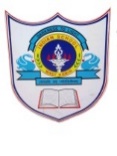 DEPARTMENT OF COMPUTER SCIENCEACADEMIC YEAR: 2018-2019: CLASS XSUBJECT: COMPUTER SCIENCE    	   ANNUAL SYLLABUS PLANMonthNo. of working days/periodsWeekWeekNo. of periodsTopicMonthNo. of working days/periodsFromToAugust 20187 Days1st  August 20189th  August 20182MYSQL queries using WHERE clause and other conditionsAugust 20185 Days12th  August 201816th  August 20182ALTER table,UPDATE,DELETE and DROP commandAugust 20183 Days19th August  201821st   August 20182Pattern matching using LIKE keyword and Aggregate functions.August 20184 Days26th August 201830th August 20182Pattern matching using LIKE keyword and Aggregate functions.Worksheet solvingSeptember20187days2nd  September 201810th September 20182RevisionMid Term ExaminationOctober 20184days1st October 20184th October 20182Getting started with Python programmingOctober 20185 days7th October 201811th  October 20182Interactive mode of Python programmingPrograms based on above topicOctober 20185 days14th October 201818th October 20182Script mode of Python programmingPrograms based on above topicOctober 20185 days21st October 201825th October 20182Datatypes, Variables and KeywordsProgram implementation in labOctober 20184 days28th October 201831st October 20182Worksheet solvingNovember 20183 days4th November 20186th November 20182Operators in PythonArithmetic and Relational operatorsNovember 20185days11th November 201815th November 20182Logical and Assignment operatorsNovember 20185 days18th November 201822nd November 20182Input and Output commands and practical implementationNovember 20185 days25th November 201829th November 20182Conditional statementsIF…ELSE statementsDecember 20184 days 2nd December 20185th December 20182Practical ExamDecember 20185 days 9th  December 201813th December 20182Practical ExamDecember 20185 days 16th  December 201820th  December 20182IF ELSE IF statements and While loopJanuary 20197 days9th January 201917th January 20192Solving of Worksheet and Revision for final examinationJanuary 20195 days20th  January 201924th January 20192Solving of Worksheet and Revision for final examination